Temporal Touch CardFirst touch the mouse then touch the cheese. Touch the cookie jar after you touch the cookie.First touch the mouse then touch the cheese. Touch the cookie jar after you touch the cookie.First touch the mouse then touch the cheese. Touch the cookie jar after you touch the cookie.First touch the mouse then touch the cheese. Touch the cookie jar after you touch the cookie.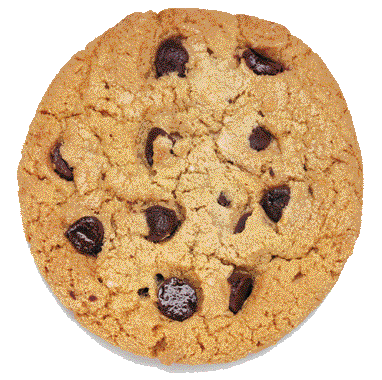 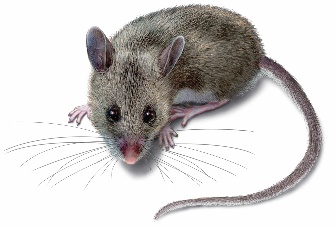 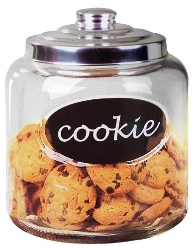 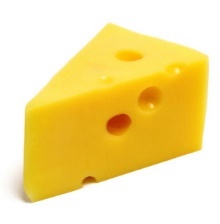 Before you touch the bird touch the nest. Touch the bone after you touch the dog.Before you touch the bird touch the nest. Touch the bone after you touch the dog.Before you touch the bird touch the nest. Touch the bone after you touch the dog.Before you touch the bird touch the nest. Touch the bone after you touch the dog.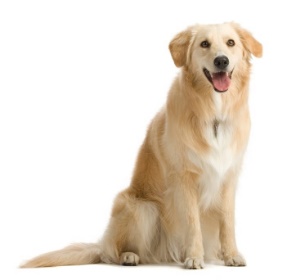 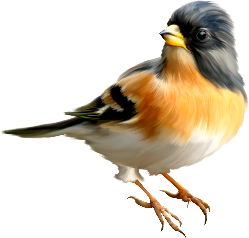 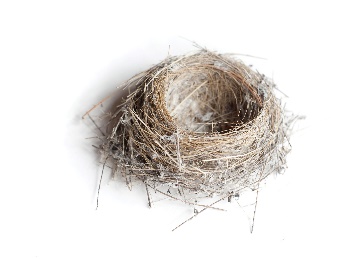 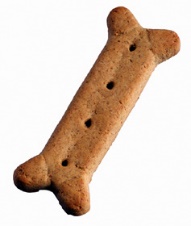 After you touch the fish touch the bowl. Touch the cone before you touch the ice cream.After you touch the fish touch the bowl. Touch the cone before you touch the ice cream.After you touch the fish touch the bowl. Touch the cone before you touch the ice cream.After you touch the fish touch the bowl. Touch the cone before you touch the ice cream.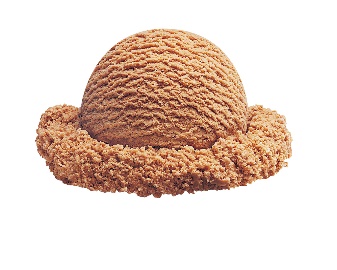 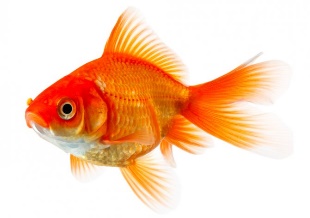 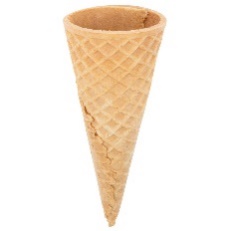 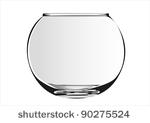 Touch the quarter after you touch the piggy bank. Before you touch the cat touch the cat food.Touch the quarter after you touch the piggy bank. Before you touch the cat touch the cat food.Touch the quarter after you touch the piggy bank. Before you touch the cat touch the cat food.Touch the quarter after you touch the piggy bank. Before you touch the cat touch the cat food.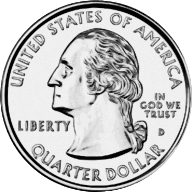 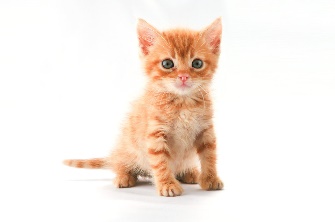 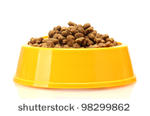 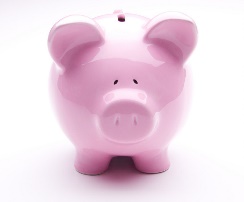 